DEIRDRE COWLEYMAKEUP/HAIR/PROSTHETICS DESIGNER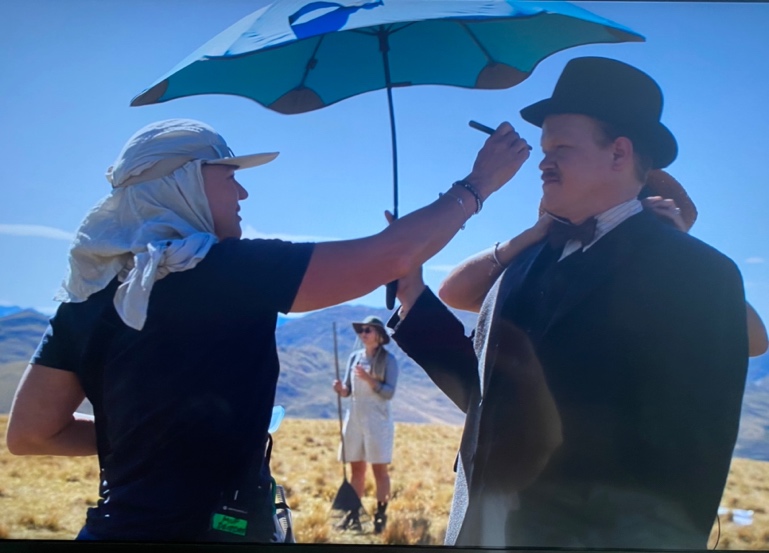 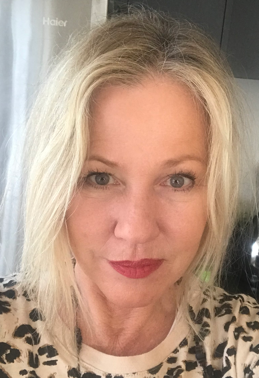 IMDb: Deirdre CowleyE:  deirdrecowley@icloud.comP: +64 27 476 0740	   AWARDS2000       		New Zealand Film Awards nomination: “Best Makeup/Hair” Wild Blue2017       	 	Emmy submission American Playboy “Hairstyling”2018        	 	New Zealand TV Awards nomination: "Best Makeup Design" Filthy Rich 2020            		Emmy submission Washington “Hairstyling”2023                             Emmy submission Don’t Make Me Go “Makeup”EMPLOYMENT HISTORY2014 - Present	        	Makeup/Hair/Prosthetic Designer for Films/Dramas/TV Commercials2004 - 2014            	Owner/operator of Locks and Lashes, a luxury makeup and hair styling                                                      company……….while also being a stay at home mother.                             1988 - 2004		Makeup/Hair/Prosthetics and Styling for various Theatre/Drama/Film1995 - 2001		Makeup/Hair and Styling for various TV Commercials1988 - 1991		Makeup/Hair and Styling for Various Music Concerts and Videos in the UKASSIGNMENTSAsh                                           Feature Film                2023                 Makeup/hair/prosthetics Designer                                        A Mistake                                  Feature Film                2022                 Makeup/Hair DesignerTen Pound Poms  (Australia)      Drama                          2022                 Makeup/Hair DesignerThe Tank                                	Feature Film                	2021               	Makeup/hair/prosthetics Designer                                                                                                        Don’t Make Me Go                   	Feature/Amazon          	2021                	Makeup/hair DesignerRoyal Treatment                    	Feature/Netflix          	2021                	Makeup/hair DesignerWhina                                    	Feature Film                 2020                	Makeup/hair/prosthetics Designer                                                                                                               Power Of The dog                 	Feature Film                 2019/2020        	Head of DepartmentBlack Excellence                    	TV/ Drama/Netflix      	2019                	Makeup & Hair Washington    (Romania)        	Doco/Drama/               	2019                	Makeup/hair/prosthetics Designer                                                                                                               Yellow Roses                         	Short Film                    	2019               	Makeup & Hair DesignerOnly cloud Knows                  	Feature Film                	2019                	Makeup & Hair DesignerThe Dead Lands S1 	        	TV/Drama	            2018               	Makeup/hair/prosthetics Designer                                                                                                                Wrecked S3, EP 8/9/10 (Fiji)     TV/Drama                     2018                	Makeup & Hair DesignerMurder Is Forever                	TV/Drama                 	2017               	Makeup/hair/prosthetics DesignerRoman Empire 2                   	Doco/Drama                	2017              	Makeup/hair/prosthetics DesignerFilthy Rich                           	TV/Drama                    	2016/2017       	Makeup & Hair DesignerAmerican Playboy                  	Doco/Drama/Netflix    	2016                 Makeup & Hair DesignerRoman Empire	             	Doco/Drama/Netflix	2015	            Makeup & Hair DesignerShannara                               	Drama                          	2015                 Hair SupervisorLight Between Oceans           	Feature 	           	2014                	Makeup & Hair AssistantKate Sylvester          	           	Fashion Show	           	2004                	Makeup & Hair DesignerCave Inn                           	Feature                        	2003                	Makeup & Hair DesignerTerror Peak                           	Feature                        	2003                	Makeup & Hair DesignerTreasure Island			Feature 		2003		Makeup & Hair DesignerMount Extreme     		Feature 		2002		Makeup & Hair DesignerThe Bunker                		Feature 		2002		Makeup & Hair DesignerThe Vector File       		Feature 		2001		Makeup & Hair DesignerOzzie                        		Feature 		2001		Makeup & Hair DesignerMarlborough Theatre            	Theatre			2001		Makeup & Wig MistressNo One Can Hear You  		Feature 		2000		Makeup & Hair DesignerDouble Exposure		Feature 		2000		Makeup & Hair DesignerCleopatra          		Drama 			2000		Makeup & Hair assistantKids World			Feature 	            1999		Makeup & Hair DesignerFearless   			Feature  		1999		Makeup & Hair SupervisorLength of a Memory              	Drama		            1998                	Makeup & Hair DesignerWild Blue           		Feature 		1998		Makeup & Hair DesignerEntertainment Tonight         	Julie Meren		1998		Makeup & Hair StylistSportsnight           		TV characterisation	1997		Makeup & Hair DesignerTurandot  			Opera			1997		Principals Makeup & WigCircus				Theatre			1997		Makeup & Hair SupervisorTopless Women Talk 		Feature			1997		Makeup & Hair SupervisorAbout Their Lives		Short Film		1996		Makeup & Hair Supervisor	Larger than Life  		City Life    			Drama           		1996		Makeup AssistantHercules      		             Drama			1995		Makeup & Hair AssistantRugged Gold          		Feature 		1994		Makeup & Hair AssistantHercules        			Drama			1994		Hair AssistantOnce Were Warriors 		Feature 		1994		Makeup & Hair AssistantThe Last Tattoo 		Feature 		1993		Hair AssistantRay Bradbury Theatre		Drama             		1993		Makeup & Hair AssistantHercules		 	Drama             		1993		Makeup & Hair AssistantSound and the Silence 		Drama             		1992		Makeup & Hair AssistantDesperate Remedies   		Feature 		1992		Makeup & Hair AssistantThe Piano               		Feature 		1992		Makeup & Hair AssistantAdrift            			Feature 		1992		Makeup & Hair AssistantFootstep man			Feature 		1992		Makeup & Hair AssistantPhantom of the Opera          	Theatre - Australia      	1991                	Makeup & Wig MistressPhantom of the Opera		Theatre - UK   		1990-1991	Makeup & Wig Mistress      Opera Northern Ireland 		Theatre      		1989     	Makeup & Wig Mistress      Bristol Old Vic			Theatre      		1988-1989	Makeup & Wig Mistress      Royal Court  			Theatre      		1988      	Makeup & Wig Mistress      KEY PREVIOUS CLIENTSMinnie Driver			Linda Carter                       Elizabeth BanksJoan Collins			Christopher Lloyd                Simon McBurneyRachel Hunter			Jason Connery                     Micky SumnerPatrick Malahide		Catherine Oxenburg             Michell KeganJudge Reinhold			Ron Silver                            Aaron PaulKelly McGillis			Ralph Muller                        Faye MarsayKate Jackson			Kevin SorboJessie Plemons                     	Frances ConneryTRAINING1982– 1986    		HairdressingTrained by Paul Serville. Seminars, magazines, commercials, cutting styling, colouring, wig knotting and wig dressing.                       	Teaching at Rodney Wayne part time.1986-1988      		Greasepaint Make-up/Wig/Prosthetic course, London.                        	Stage, television, fashion and film make-up, wigs and special effectsREFERENCESTim Kelly - Executive Vice President at Stephen David Entertainment - tim.w.kelly@gmail.com                                                          Elizabeth Devine - Co-Executive Producer CSI - bldy187@yahoo.comMatthew Metcalfe- Matthew@generalfilm.co.nzLiz DiFiore -  liz@godzone.co.nzSteven Zanoski - steven@filthyproductions.tvPetra Hoebel     - petrahoebel@gmail.com